AppendicesAppendix 1. The ascertainment of 127 children in the Community and 245 children in the ED cohort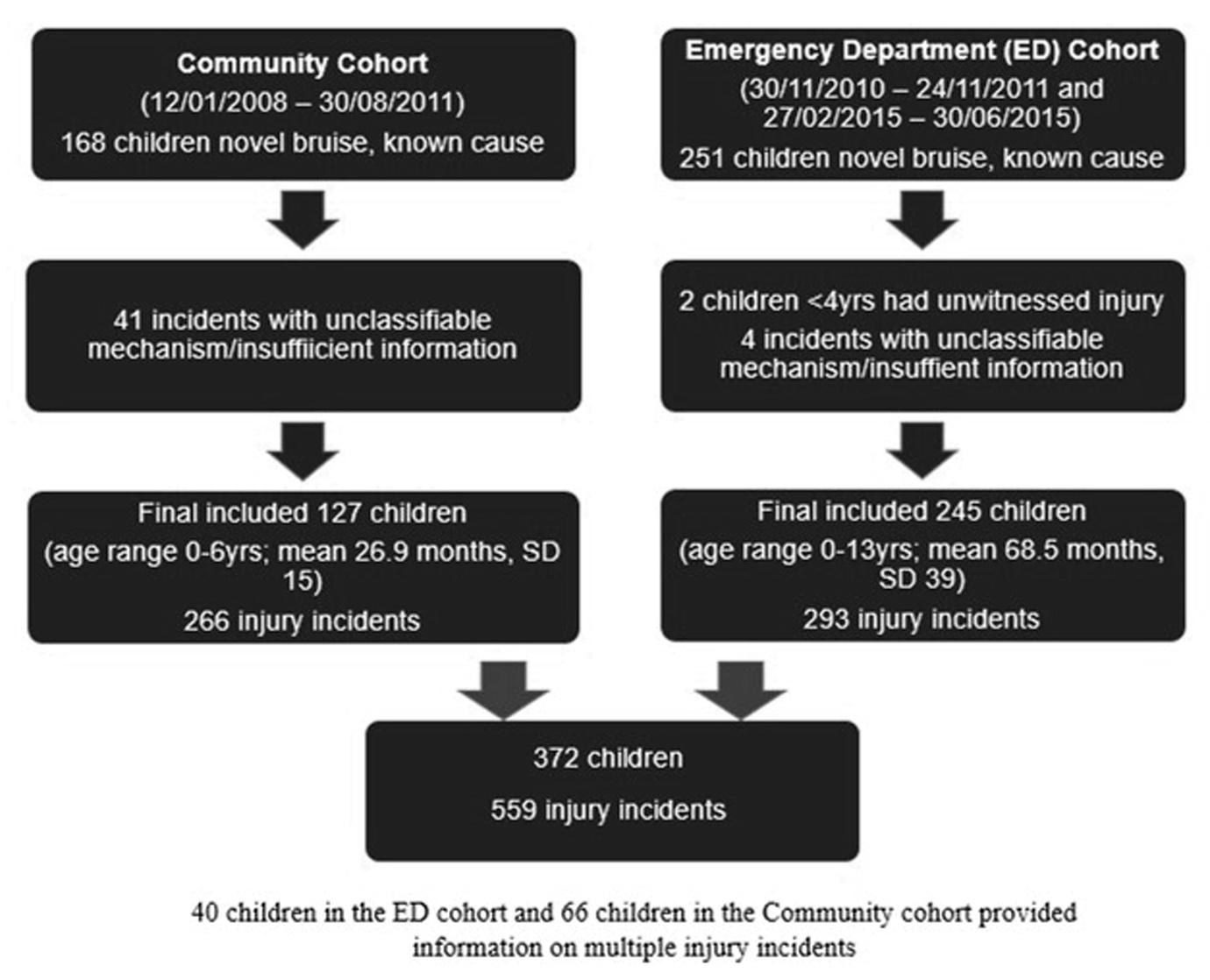 Statistical AppendicesAppendix 2. Further detail on mechanisms of injury from 559 incidents in children <13yrsAppendix 2. Further detail on mechanisms of injury from 559 incidents in children <13yrsAppendix 2. Further detail on mechanisms of injury from 559 incidents in children <13yrsAppendix 2. Further detail on mechanisms of injury from 559 incidents in children <13yrsAppendix 2. Further detail on mechanisms of injury from 559 incidents in children <13yrsAppendix 2. Further detail on mechanisms of injury from 559 incidents in children <13yrsAppendix 2. Further detail on mechanisms of injury from 559 incidents in children <13yrsAppendix 2. Further detail on mechanisms of injury from 559 incidents in children <13yrsAppendix 2. Further detail on mechanisms of injury from 559 incidents in children <13yrsAppendix 2. Further detail on mechanisms of injury from 559 incidents in children <13yrsAppendix 2. Further detail on mechanisms of injury from 559 incidents in children <13yrsAppendix 2. Further detail on mechanisms of injury from 559 incidents in children <13yrsAppendix 2. Further detail on mechanisms of injury from 559 incidents in children <13yrsNumber of incidentsNumber of bruisesNumber of bruisesNumber of bruisesNumber of bruisesTotal number of bruisesCommon sites of bruisingCommon sites of bruisingCommon sites of bruisingCommon sites of bruisingCommon sites of bruisingNumber of incidents1234Total number of bruisesBelow knee - frontKneeForeheadHeadOtherNumber of Stairs fallen downa0 – 91073001311515Number of Stairs fallen downa10 – 14603211610528Number of Stairs fallen downaUnknown971101240107Number of Stairs fallen downaTotal2514731416111320Impact InjuryHit by moving object4645100476314222Impact InjuryHit a stationary object969150010125230935Type of Sporting EventbFootball221182137276004Type of Sporting EventbRugby54100612012Type of Sporting EventbScooter or skateboarding1465312999209Type of Sporting EventbCycling14950018101304Type of Sporting EventbOther32100410003Type of Sporting EventbTotal583120529448185122a1 x carried by care giver (unknown number of steps and 1 bruise), 1 x in buggy (12 steps, 3 bruises), 1 x on tricycle (2 steps, 2 bruises)bOther sporting events – 1 x karate, 1 x skiing and 1 x trampolininga1 x carried by care giver (unknown number of steps and 1 bruise), 1 x in buggy (12 steps, 3 bruises), 1 x on tricycle (2 steps, 2 bruises)bOther sporting events – 1 x karate, 1 x skiing and 1 x trampolininga1 x carried by care giver (unknown number of steps and 1 bruise), 1 x in buggy (12 steps, 3 bruises), 1 x on tricycle (2 steps, 2 bruises)bOther sporting events – 1 x karate, 1 x skiing and 1 x trampolininga1 x carried by care giver (unknown number of steps and 1 bruise), 1 x in buggy (12 steps, 3 bruises), 1 x on tricycle (2 steps, 2 bruises)bOther sporting events – 1 x karate, 1 x skiing and 1 x trampolininga1 x carried by care giver (unknown number of steps and 1 bruise), 1 x in buggy (12 steps, 3 bruises), 1 x on tricycle (2 steps, 2 bruises)bOther sporting events – 1 x karate, 1 x skiing and 1 x trampolininga1 x carried by care giver (unknown number of steps and 1 bruise), 1 x in buggy (12 steps, 3 bruises), 1 x on tricycle (2 steps, 2 bruises)bOther sporting events – 1 x karate, 1 x skiing and 1 x trampolininga1 x carried by care giver (unknown number of steps and 1 bruise), 1 x in buggy (12 steps, 3 bruises), 1 x on tricycle (2 steps, 2 bruises)bOther sporting events – 1 x karate, 1 x skiing and 1 x trampolininga1 x carried by care giver (unknown number of steps and 1 bruise), 1 x in buggy (12 steps, 3 bruises), 1 x on tricycle (2 steps, 2 bruises)bOther sporting events – 1 x karate, 1 x skiing and 1 x trampolininga1 x carried by care giver (unknown number of steps and 1 bruise), 1 x in buggy (12 steps, 3 bruises), 1 x on tricycle (2 steps, 2 bruises)bOther sporting events – 1 x karate, 1 x skiing and 1 x trampolininga1 x carried by care giver (unknown number of steps and 1 bruise), 1 x in buggy (12 steps, 3 bruises), 1 x on tricycle (2 steps, 2 bruises)bOther sporting events – 1 x karate, 1 x skiing and 1 x trampolininga1 x carried by care giver (unknown number of steps and 1 bruise), 1 x in buggy (12 steps, 3 bruises), 1 x on tricycle (2 steps, 2 bruises)bOther sporting events – 1 x karate, 1 x skiing and 1 x trampolininga1 x carried by care giver (unknown number of steps and 1 bruise), 1 x in buggy (12 steps, 3 bruises), 1 x on tricycle (2 steps, 2 bruises)bOther sporting events – 1 x karate, 1 x skiing and 1 x trampolininga1 x carried by care giver (unknown number of steps and 1 bruise), 1 x in buggy (12 steps, 3 bruises), 1 x on tricycle (2 steps, 2 bruises)bOther sporting events – 1 x karate, 1 x skiing and 1 x trampoliningStatistical Appendix 1. Difference in gender across mechanisms of injury for 559 injury incidentsStatistical Appendix 1. Difference in gender across mechanisms of injury for 559 injury incidentsStatistical Appendix 1. Difference in gender across mechanisms of injury for 559 injury incidentsStatistical Appendix 1. Difference in gender across mechanisms of injury for 559 injury incidentsStatistical Appendix 1. Difference in gender across mechanisms of injury for 559 injury incidentsStatistical Appendix 1. Difference in gender across mechanisms of injury for 559 injury incidentsStatistical Appendix 1. Difference in gender across mechanisms of injury for 559 injury incidentsStatistical Appendix 1. Difference in gender across mechanisms of injury for 559 injury incidentsStatistical Appendix 1. Difference in gender across mechanisms of injury for 559 injury incidentsStatistical Appendix 1. Difference in gender across mechanisms of injury for 559 injury incidentsStatistical Appendix 1. Difference in gender across mechanisms of injury for 559 injury incidentsMechanismMechanismMechanismMechanismMechanismMechanismMechanismMechanismMechanismFall from < 1 metreFall from standing height or less and hitting an object during fallFall from 1 - 2 metresStair fallImpact into an objectSports injuryMotor vehicle collisionCrush injuryTotal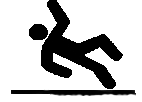 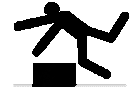 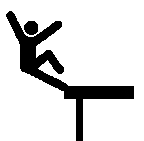 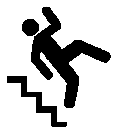 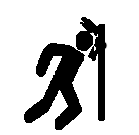 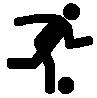 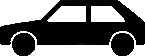 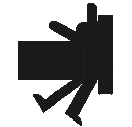 TotalBoyNumber88511010714764287Boy%30.7%17.8%3.5%3.4%24.7%16.4%2.1%1.4%100.0%GirlNumber110451415711115272Girl%40.4%16.5%5.1%5.5%26.1%4.0%0.4%1.8%100.0%TotalNumber1989624251425879559The mechanism of bruising was significantly (p < 0.001) different boys and girls. Note this primarily due to sports injury. There is no overall significant difference if sports injury is excluded (p = 0.29)The mechanism of bruising was significantly (p < 0.001) different boys and girls. Note this primarily due to sports injury. There is no overall significant difference if sports injury is excluded (p = 0.29)The mechanism of bruising was significantly (p < 0.001) different boys and girls. Note this primarily due to sports injury. There is no overall significant difference if sports injury is excluded (p = 0.29)The mechanism of bruising was significantly (p < 0.001) different boys and girls. Note this primarily due to sports injury. There is no overall significant difference if sports injury is excluded (p = 0.29)The mechanism of bruising was significantly (p < 0.001) different boys and girls. Note this primarily due to sports injury. There is no overall significant difference if sports injury is excluded (p = 0.29)The mechanism of bruising was significantly (p < 0.001) different boys and girls. Note this primarily due to sports injury. There is no overall significant difference if sports injury is excluded (p = 0.29)The mechanism of bruising was significantly (p < 0.001) different boys and girls. Note this primarily due to sports injury. There is no overall significant difference if sports injury is excluded (p = 0.29)The mechanism of bruising was significantly (p < 0.001) different boys and girls. Note this primarily due to sports injury. There is no overall significant difference if sports injury is excluded (p = 0.29)The mechanism of bruising was significantly (p < 0.001) different boys and girls. Note this primarily due to sports injury. There is no overall significant difference if sports injury is excluded (p = 0.29)The mechanism of bruising was significantly (p < 0.001) different boys and girls. Note this primarily due to sports injury. There is no overall significant difference if sports injury is excluded (p = 0.29)The mechanism of bruising was significantly (p < 0.001) different boys and girls. Note this primarily due to sports injury. There is no overall significant difference if sports injury is excluded (p = 0.29)Statistical Appendix 2. Method of presentation from 559 incidents of injury in children aged <13 yearsStatistical Appendix 2. Method of presentation from 559 incidents of injury in children aged <13 yearsStatistical Appendix 2. Method of presentation from 559 incidents of injury in children aged <13 yearsStatistical Appendix 2. Method of presentation from 559 incidents of injury in children aged <13 yearsStatistical Appendix 2. Method of presentation from 559 incidents of injury in children aged <13 yearsStatistical Appendix 2. Method of presentation from 559 incidents of injury in children aged <13 yearsStatistical Appendix 2. Method of presentation from 559 incidents of injury in children aged <13 yearsStatistical Appendix 2. Method of presentation from 559 incidents of injury in children aged <13 yearsStatistical Appendix 2. Method of presentation from 559 incidents of injury in children aged <13 yearsStatistical Appendix 2. Method of presentation from 559 incidents of injury in children aged <13 yearsStatistical Appendix 2. Method of presentation from 559 incidents of injury in children aged <13 yearsMethod of PresentationMethod of PresentationTotal number of incidents (% of total incidents of injury)Fall from < 1 metre (% for this mechanism)Fall from standing height or less & hitting an object during fall (% for this mechanism)Fall from 1 - 2 metres (% for this mechanism)Stair fall (% for this mechanism)Impact injury (% for this mechanism)Sports injury (% for this mechanism)Motor vehicle collision (% for this mechanism)Crush injury (% for this mechanism)Method of PresentationMethod of PresentationTotal number of incidents (% of total incidents of injury)Medically attendedMedically attended146(26.1)49(24.8)17(17.7)17(70.8)15(60.0)23(16.1)13(22.4)7(100.0)5(55.6)Non-medically attendedED Cohort147(26.3)51(25.7)17(17.7)4(16.7)2(8.0)33(23.1)38(65.5)0(0.0)2(22.2)Non-medically attendedCommunity Cohort266(47.6)98(49.5)62(64.6)3(12.5)8(32.0)86(60.8)7(12.1)0(0.0)2(22.2)TotalTotal559(100)198(100)96(100)24(100)25(100)142(100)58(100)7(100)9(100)Statistical Appendix 3. The predicted position of the mechanism by the model against the actual mechanism of injury. Model and test data combined.  Statistical Appendix 3. The predicted position of the mechanism by the model against the actual mechanism of injury. Model and test data combined.  Statistical Appendix 3. The predicted position of the mechanism by the model against the actual mechanism of injury. Model and test data combined.  Statistical Appendix 3. The predicted position of the mechanism by the model against the actual mechanism of injury. Model and test data combined.  Statistical Appendix 3. The predicted position of the mechanism by the model against the actual mechanism of injury. Model and test data combined.  Statistical Appendix 3. The predicted position of the mechanism by the model against the actual mechanism of injury. Model and test data combined.  Statistical Appendix 3. The predicted position of the mechanism by the model against the actual mechanism of injury. Model and test data combined.  Statistical Appendix 3. The predicted position of the mechanism by the model against the actual mechanism of injury. Model and test data combined.  Statistical Appendix 3. The predicted position of the mechanism by the model against the actual mechanism of injury. Model and test data combined.  Actual CausePredicted PositionPredicted PositionPredicted PositionPredicted PositionPredicted PositionPredicted PositionPredicted PositionPredicted PositionActual Cause1st1st2nd2nd3rd3rdLaterLaterFall from < 1 metre12563.1%5125.8%2110.6%10.5%Fall from standing height or less and hitting an object during fall3435.4%1414.6%3031.3%1818.8%Fall from 1 - 2 metres28.3%00.0%625.0%1666.7%Stair fall728.0%28.0%28.0%1456.0%Impact injury4531.7%8056.3%1510.6%21.4%Sports injuries3458.6%35.2%1322.4%813.8%Motor vehicle collision571.4%114.3%00.0%114.3%Crush injury555.6%00.0%222.2%222.2%Total25746.0%15127.0%8915.9%6211.1%Statistical Appendix 4. Difference in developmental stage across mechanisms of injury from 559 injury incidentsStatistical Appendix 4. Difference in developmental stage across mechanisms of injury from 559 injury incidentsStatistical Appendix 4. Difference in developmental stage across mechanisms of injury from 559 injury incidentsStatistical Appendix 4. Difference in developmental stage across mechanisms of injury from 559 injury incidentsStatistical Appendix 4. Difference in developmental stage across mechanisms of injury from 559 injury incidentsStatistical Appendix 4. Difference in developmental stage across mechanisms of injury from 559 injury incidentsStatistical Appendix 4. Difference in developmental stage across mechanisms of injury from 559 injury incidentsStatistical Appendix 4. Difference in developmental stage across mechanisms of injury from 559 injury incidentsStatistical Appendix 4. Difference in developmental stage across mechanisms of injury from 559 injury incidentsStatistical Appendix 4. Difference in developmental stage across mechanisms of injury from 559 injury incidentsStatistical Appendix 4. Difference in developmental stage across mechanisms of injury from 559 injury incidentsStatistical Appendix 4. Difference in developmental stage across mechanisms of injury from 559 injury incidentsMechanismMechanismMechanismMechanismMechanismMechanismMechanismMechanismMechanismFall from < 1 metreFall from standing height or less and hitting an object during fallFall from 1 - 2 metresStair fallImpact into an objectSports injuryMotor vehicle collisionCrush injuryTotalTotalTotalTotalBaby Non MobileNumber0021400077Baby Non Mobile%0.0%0.0%28.6%14.3%57.1%0.0%0.0%0.0%100.0%100.0%SittingNumber1101300066Sitting%16.7%16.7%0.0%16.7%50.0%0.0%0.0%0.0%100.0%100.0%CrawlingNumber5600110002222Crawling%22.7%27.3%0.0%0.0%50.0%0.0%0.0%0.0%100.0%100.0%CruisingNumber121511190004848Cruising%25.0%31.3%2.1%2.1%39.6%0.0%0.0%0.0%100.0%100.0%WalkingNumber1807421221055879476476Walking%37.8%15.5%4.4%4.6%22.1%12.2%1.5%1.9%100.0%100.0%TotalNumber1989624251425879559559The mechanism of bruising was significantly different (p < 0.001) across the development stagesThe mechanism of bruising was significantly different (p < 0.001) across the development stagesThe mechanism of bruising was significantly different (p < 0.001) across the development stagesThe mechanism of bruising was significantly different (p < 0.001) across the development stagesThe mechanism of bruising was significantly different (p < 0.001) across the development stagesThe mechanism of bruising was significantly different (p < 0.001) across the development stagesThe mechanism of bruising was significantly different (p < 0.001) across the development stagesThe mechanism of bruising was significantly different (p < 0.001) across the development stagesThe mechanism of bruising was significantly different (p < 0.001) across the development stagesThe mechanism of bruising was significantly different (p < 0.001) across the development stagesThe mechanism of bruising was significantly different (p < 0.001) across the development stagesThe mechanism of bruising was significantly different (p < 0.001) across the development stages